ТРЕНАЖНАЯ КАРТА НА УЧЕБНОЕ МЕСТО: «Повороты на месте»Цель тренировки:Совершенствовать навыки юнармейцев при выполнении поворотов месте в строю по команде командира;Проверить и оценить выполнение отработанных строевых приемов.Время:		20 минут.Место занятия:	Строевой плац.Материальное обеспечение:Оборудование строевого плаца.порядок проведения тренировкиРазучивание строевого приема по разделениямДля поворота направо по разделениям подается команда: «Направо, по разделениям, делай – РАЗ, делай – ДВА».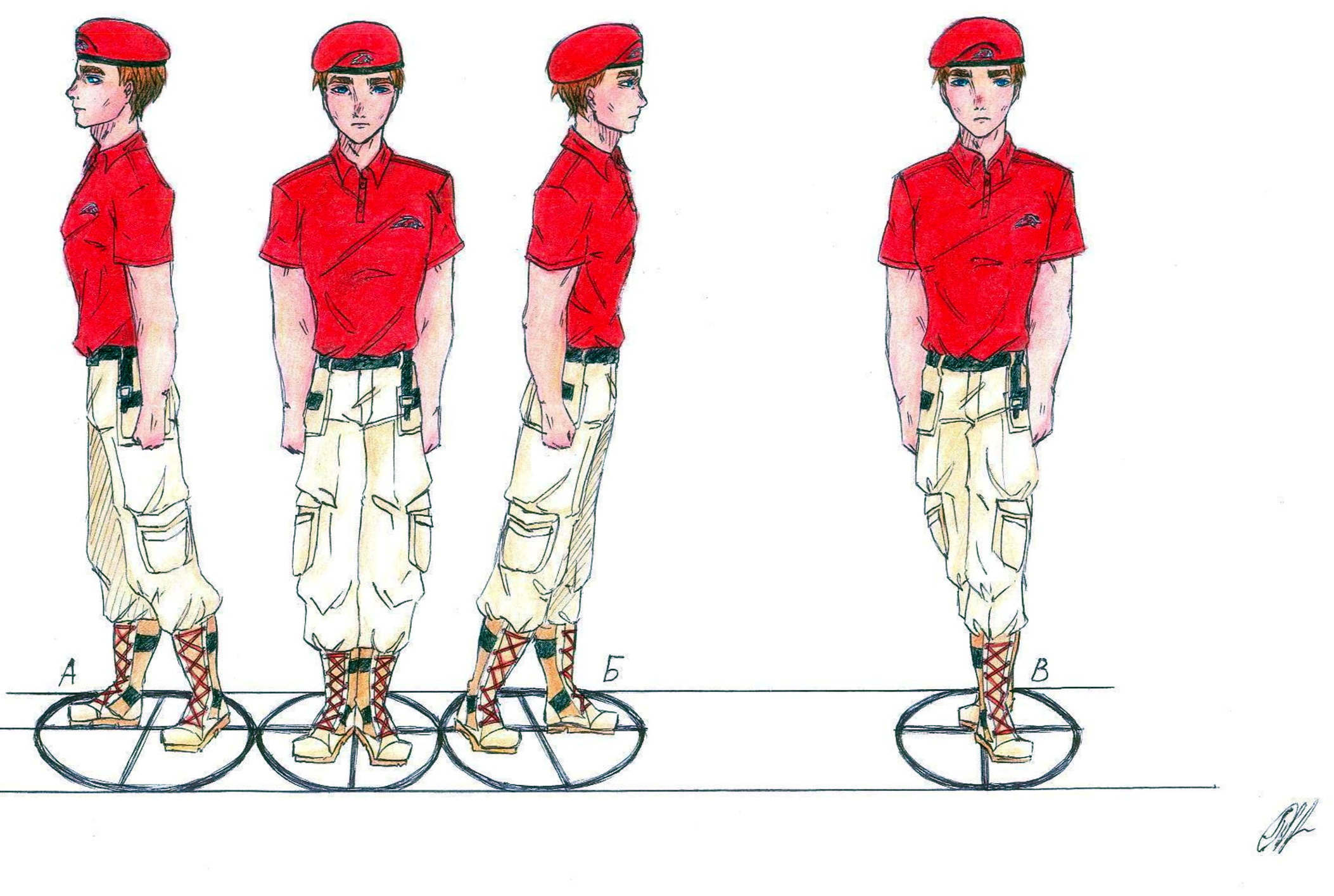 По счету «делай – РАЗ» повернуться в сторону правой руки на правом каблуке и на левом носке, сохраняя положение корпуса, как при строевой стойке не сгибая ног в коленях, перенести тяжесть тела на впереди стоящую ногу. Каблук сзади стоящей ноги и носок впереди стоящей ноги  развернуть так, чтобы после окончания поворота носки оказались развернутыми на ширину ступни.По счету «делай – ДВА» кратчайшим путем приставить левую ногу, не сгибая ее в колене.Для поворота налево по разделениям подается команда: «Налево, по разделениям, делай – РАЗ, делай ДВА».По счету «делай РАЗ» повернуться на левом каблуке и на правом носке, перенести тяжесть тела на левую ногу, сохраняя правильное положение корпуса, не сгибая ног в коленях и не размахивая во время поворота руками.По счету «делай – ДВА» правую ногу приставить к левой так, чтобы каблуки были вместе, а носки развернуты на ширину ступни.Для поворота кругом по разделениям подается команда: «Кругом, по разделениям, делай – РАЗ, делай - ДВА».По счету «делай – РАЗ» резко повернуться на левом каблуке и на правом носке, не сгибая ног в коленях, подавая корпус немного вперед. Не допускается размахивание руками вокруг корпуса.По счету «делай – ДВА» кратчайшим путем приставить правую ногу к левой так, чтобы каблуки были вместе, а носки развернуты на ширину ступни.ТРЕНАЖНАЯ КАРТАНА УЧЕБНОЕ МЕСТО: «Повороты в движении»Цель тренировки:Совершенствовать навыки юнармейцев при движении строевым шагом;Тренировать юнармейцев правильному выполнению поворотов в движении;Проверить и оценить выполнение отработанных строевых приемов.Время:		20 минут.Место занятия:	Строевой плац.Материальное обеспечение:Оборудование строевого плаца.порядок проведения тренировкиРазучивание строевого приема по разделениямДля поворота направо в движении по разделениям на три счета подается команда: «Поворот в движении направо, по разделениям; делай – РАЗ, делай – ДВА, делай – ТРИ».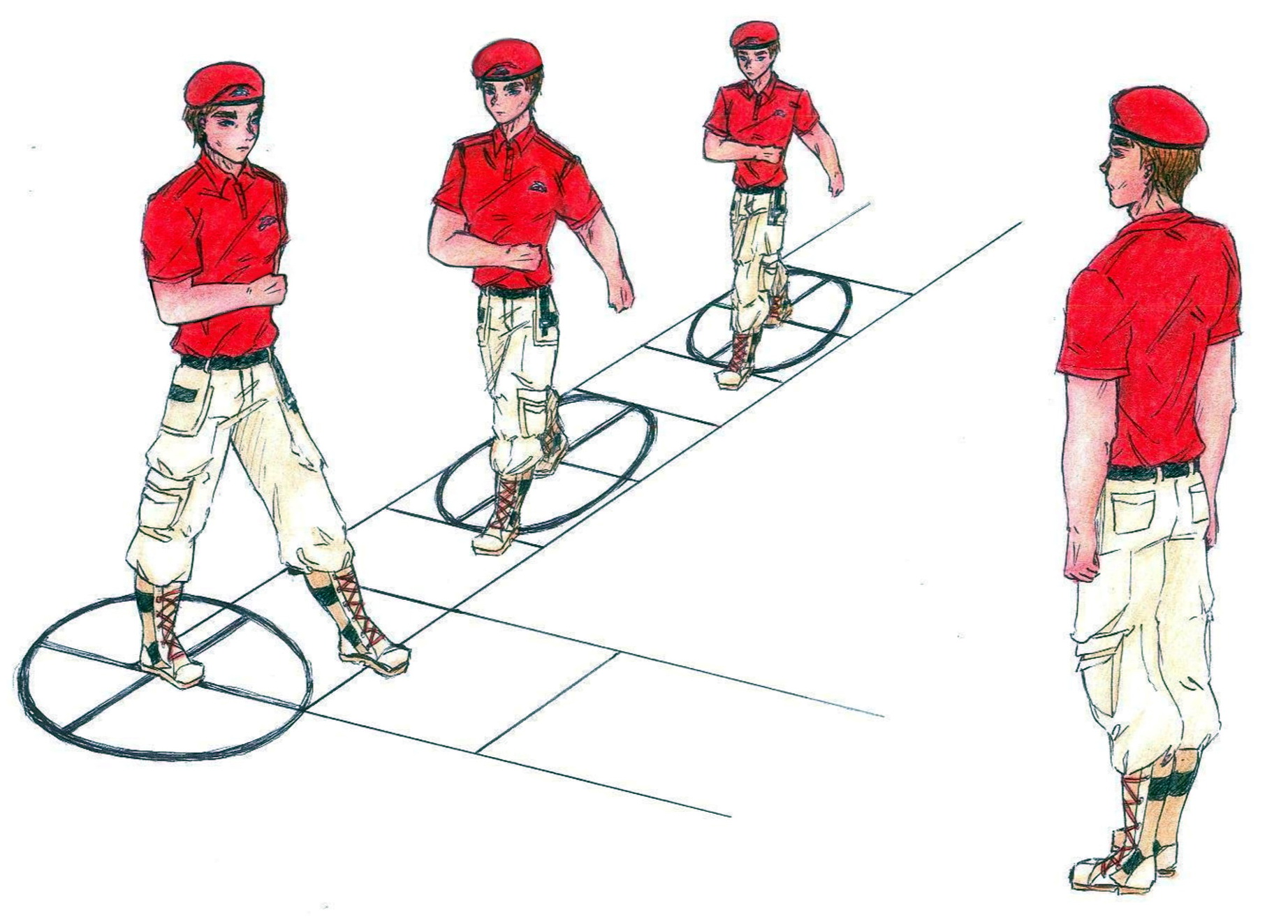 По счету «делай – РАЗ» сделать строевой шаг левой ногой вперед, произведя взмах руками в такт шага, и остановиться в положении с опущенными руками. По счету «делай – ДВА» резко повернуться направо на носке левой ноги одновременно с поворотом вынести правую ногу вперед и сделать шаг в новом направлении. По счету «делай – ТРИ» приставить левую ногу.Для поворота направо в движении на четыре счета с движением три шага вперед подается команда: «Поворот в движении направо на четыре счета, шагом – МАРШ» и производится подсчет: «раз, два, три. ЧЕТЫРЕ». Под счет «раз, два, три» сделать три строевых шага вперед, а под счет «ЧЕТЫРЕ» – повернуться направо и сделать шаг.Для поворота налево в движении на четыре счета с движением три шага вперед подается команда: «Поворот в движении налево на четыре счета, шагом – МАРШ» и производится подсчет: «РАЗ, два, три, четыре». Под следующий громкий счет «РАЗ» сделать поворот и шаг, под счет «два, три, четыре» продолжить движение.Для поворота кругом в движении на четыре счета с движением три шага вперед подается команда: «Поворот в движении кругом на четыре счета, шагом – МАРШ» и производится подсчет: «раз, два, три, четыре». Под счет «раз, два, три» сделать три строевых шага вперед, начиная с левой ноги, по счету «четыре» вынести правую ногу на пол шага вперед и несколько влево, одновременно осуществляя движение руками, и, приподнявшись на носках обеих ног, выполнить поворот кругом.№ п.п.Действия руководителя тренировкиДействия обучаемыхХарактерные ошибки1.Строю подразделение в одну шеренгу и размыкаю строй юнармейцев на четыре шага. Для этого подаю команды, например: «Отделение (расчет), в одну шеренгу – СТАНОВИСЬ», «Отделение (расчет), вправо на четыре шага – Разом-КНИСЬ».Выхожу на середину строя и довожу, что повороты на месте выполняются:одиночными юнармейцами на всех занятиях, при подходе к начальнику и отходе от него, а также при постановке в строй;подразделениями на занятиях и во время построений и передвижений.Повороты на месте выполняются по команде «Напра-ВО», «Нале-ВО», «Кру-ГОМ».Образцово показываю порядок выполнения поворотов на месте.Для этого командую: «Показываю. Команду подаю сам себе. Смотрите».Для поворота направо подаю команду «Напра-ВО». Для поворота налево подаю команду «Нале-ВО». Для поворота кругом подаю команду «Кру-ГОМ». Повороты на месте выполняю в целом в установленном темпе.В случае невозможности самому образцово показать порядок выполнения строевых приемов, вызываю для их показа наиболее подготовленного юнармейца. В этом случае он выполняет строевые приемы по моей команде.Строятся на указанном мной месте (слева от меня) в одну шеренгу по штату (ранжиру). Размыкаются на указанное количество шагов.Находясь в одношереножном строю, наблюдают за действиями руководителя тренировки (наиболее подготовленного  юнармейца), запоминают команды и порядок выполнения элементов строевого приема.2.Приступаю к тренировке поворотов на месте в целом в составе отделения (расчета), для чего последовательно, а затем в любом порядке подаю команды «Напра-ВО», «Нале-ВО», «Кру-ГОМ».Слежу за действиями обучаемых и добиваюсь устранения допущенных ими ошибок.Если один или несколько обучаемых выполняют поворот или его элемент неправильно, подаю команду «ОТСТАВИТЬ», указываю на ошибку и подаю команду на повторение строевого приема.Если юнармеец повторяет ошибку, то вывожу его из строя, указываю на ошибку, подаю команду для выполнения строевого приема, обучаю его, устраняя в процессе выполнения команды все неправильные действия.Находящиеся в это время в строю юнармейцы, выполняют тот же прием, который выполняет, вызванный мной из строя обучаемый. По окончании обучения юнармейца, допустившего ошибку, приказываю ему встать в строй и при необходимости вызываю из строя для обучения очередного юнармейца.Оцениваю выполнение отработанного строевого приема и заполняю карточку контроля.По команде руководителя тренировки приступаю к отработке следующего вопроса тренировки.Обучаемые выполняют команды.Для выполнения приема «Направо»:резко поворачиваются на правом каблуке и на левом носке, переносят тяжесть тела на правую ногу, сохраняя правильное положение корпуса, ноги в коленях не сгибают и не размахивают во время поворота руками;левую ногу кратчайшим путем приставляют к правой так, чтобы каблуки были вместе, а носки развернуты на ширину ступни.Для выполнения приема «Налево»:резко поворачиваются на левом каблуке и на правом носке, переносят тяжесть тела на левую ногу, сохраняя правильное положение корпуса, ноги в коленях не сгибают и не размахивают во время поворота руками;правую ногу кратчайшим путем приставляют к левой ноге так, чтобы каблуки были вместе, а носки развернуты на ширину ступни.Для выполнения приема «Кругом»:резко поворачиваются на левом каблуке и на правом носке, подавая корпус немного вперед, не сгибая ног в коленях и не размахивая во время поворота руками;кратчайшим путем приставляют правую ногу к левой так, чтобы каблуки были вместе, а носки развернуты на ширину ступни.При выполнении строевого приема допущены ошибки:поворот корпуса производится преждевременно (по предварительной команде);ноги сгибаются в коленях;производится размахивание руками;голова наклоняется вниз;грудь опускается или выпячивается живот;корпус отклоняется назад;поворот осуществляется не на каблуке, а на всей ступне;при повороте кругом производится неполный разворот;нога приставляется не кратчайшим путем и при этом производится качание корпуса.№ п.п.Действия руководителя тренировкиДействия обучаемыхХарактерные ошибки1.Строю подразделение в одну шеренгу на строевой площадке строевого плаца. Для этого подаю команду, например: «Отделение (расчет), в одну шеренгу – СТАНОВИСЬ».Выхожу на середину строя и довожу, что повороты в движении выполняются:одиночными юнармейцами на всех занятиях при движении строевым шагом, при подходе к начальнику и отходе от него, а также при постановке в строй;подразделениями на занятиях и во время построений и передвижений.Повороты в движении выполняются по команде «Напра-ВО», «Нале-ВО», «Кругом – МАРШ».Образцово показываю порядок выполнения поворотов в движении.Для этого командую: «Показываю. Команду подаю сам себе. Смотрите». Для движения строевым шагом подаю команду «Строевым шагом – МАРШ». Двигаюсь между шеренгами юнармейцев, обращенных лицом друг к другу.Для выполнения поворота направо в движении подаю команду «Напра-ВО», налево - подаю команду «Нале-ВО», кругом - подаю команду «Кругом МАРШ». Повороты в движении выполняю в целом в установленном темпе.В случае невозможности самому образцово показать порядок выполнения строевых приемов, вызываю для их показа наиболее подготовленного юнармейца. В этом случае он выполняет строевые приемы по моей команде.Строятся на указанном мной месте (слева от меня) в одну шеренгу по штату (ранжиру).Наблюдают за действиями руководителя тренировки (наиболее подготовленного военнослужащего), запоминают команды и порядок выполнения элементов строевых приемов.2.Размыкаю строй юнармейцев на четыре шага. Для этого подаю команду, например: «Отделение (расчет), вправо на четыре шага – Разом-КНИСЬ».Для тренировки поворота налево в движении поворачиваю подразделение направо и подаю команду: «Поворот в движении налево, шагом – МАРШ». Юнармейцы двигаются по квадратам строевой площадки и выполняют повороты направо на ее углах.Для тренировки поворота направо в движении останавливаю юнармейцев, поворачиваю их кругом и подаю команду: «Поворот в движении направо, шагом – МАРШ». Юнармейцы двигаются по квадратам строевой площадки и выполняют повороты налево на ее углах.Для тренировки поворота кругом в движении подаю команду: «Кругом – МАРШ». Юнармейцы двигаются по квадратам строевой площадки и выполняют повороты кругом по моей команде.Если один или несколько обучаемых выполняют поворот или его элемент неправильно, подаю команду «СТОЙ», указываю на ошибку и подаю команду на повторение строевого приема.Если юнармеец повторяет ошибку, то вывожу его из строя, указываю на ошибку, подаю команду для выполнения строевого приема, обучаю его, устраняя в процессе выполнения команды все неправильные действия.Находящиеся в это время в строю юнармейцы, выполняют тот же прием, который выполняет, вызванный мной из строя обучаемый. По окончании обучения юнармейца, допустившего ошибку, приказываю ему встать в строй и при необходимости вызываю из строя для обучения очередного военнослужащего.Оцениваю выполнение отработанного строевого приема и заполняю карточку контроля.По команде руководителя тренировки приступаю к отработке следующего вопроса тренировки.Размыкаются на указанное количество шагов.Обучаемые выполняют команды, и действуют:При поворотах налево:поворачиваются на носке правой  ноги, одновременно с поворотом выносят левую ногу вперед и продолжать движение в новом направлении.При поворотах направо:повернуться на носке левой ноги, одновременно с поворотом вынести правую ногу вперед и продолжать движение в новом направлении.При поворотах кругом:по исполнительной команде  одновременно с постановкой на землю правой ноги делают шаг левой ногой, выносят правую ногу на полшага вперед и несколько влево и, резко поворачиваются в сторону левой руки на носках обеих ног, продолжают движение с левой ноги в новом направлении.При поворотах движение руками производят в такт шага.При выполнении строевого приема допущены ошибки:поворот в движении выполнен несвоевременно;поворот направо (налево), производится не на носке левой (правой) ноги;поворот кругом произведен не на носках обеих ног;движение руками при поворотах производится не в такт шага;при повороте кругом руки прижимаются к корпусу.